СХЕМАрасположения земельного участкана кадастровом плане территорииУТВЕРЖДЕНАраспоряжениемадминистрации городаот __________ № ______Условный номер земельного участкаУсловный номер земельного участкаУсловный номер земельного участкаПлощадь участка: 2902 кв. мПлощадь участка: 2902 кв. мПлощадь участка: 2902 кв. мОбозначение характерных точек границКоординаты, мКоординаты, мОбозначение характерных точек границXY1635252,3291369,242635252,3491370,243635252,3891373,674635251,9891386,325635251,9891389,596635251,9891392,807635252,0191399,208635252,0291402,529635258,1891402,5510635267,0291402,6211635267,0291410,1412635273,0391415,1413635273,0291433,0514635215,6891433,4015635215,9891369,241635252,3291369,24Система координат: МСК 167 (зона 4)Система координат: МСК 167 (зона 4)Система координат: МСК 167 (зона 4)Кадастровый квартал: 24:50:0100156Кадастровый квартал: 24:50:0100156Кадастровый квартал: 24:50:0100156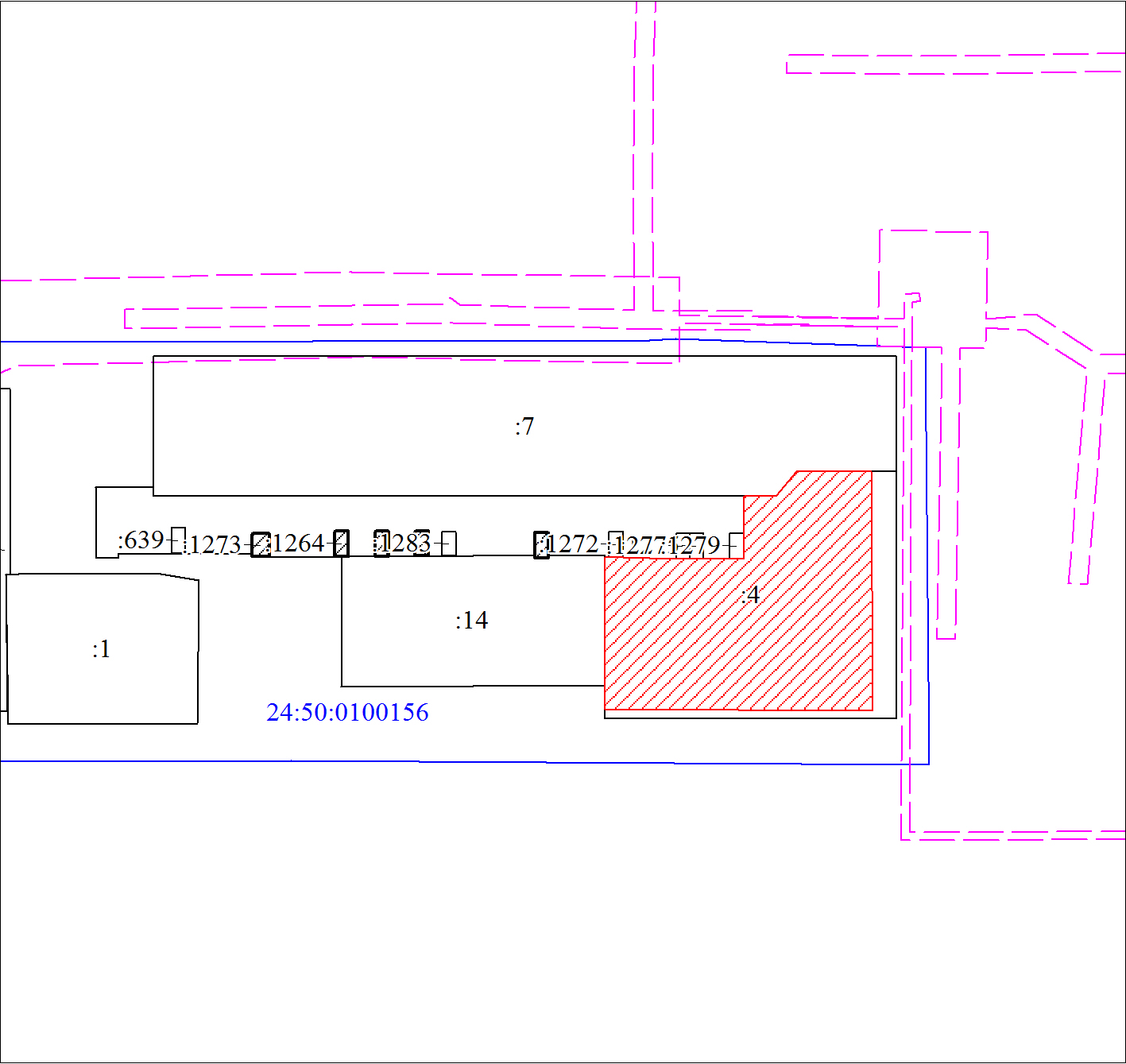 Масштаб 1:1500Масштаб 1:1500Масштаб 1:1500     Условные обозначения:— испрашиваемый земельный участок     Условные обозначения:— испрашиваемый земельный участок     Условные обозначения:— испрашиваемый земельный участок